Številka: 011-34/2016Datum:   17. 05. 2016V  A  B  I  L  ONa podlagi 88. člena Poslovnika Občinskega sveta Občine Izola (Uradne objave Občine Izola, št. 2/2000, 3/2001 in 5/2005) sklicujem8.  redno sejo Odbora za družbene dejavnosti,ki bov torek, 24. maja 2016 ob 18.00 uriv sejni sobi v pritličju Občine Izola, Sončno nabrežje 8 v Izoli,z naslednjim predlogom dnevnega reda:Potrditev zapisnika 7. redne seje Odbora za družbene dejavnosti z dne 19. 04. 2015;Javni zavod Zdravstveni dom Izola:Letno poročilo javnega zavoda Zdravstveni dom Izola za leto 2015,Program dela in razvoja ter finančni načrt javnega zavoda Zdravstveni dom Izola za leto 2016,Finančni načrt javnega zavoda Zdravstveni dom Izola za leto 2016;Predlog soglasja k zadolževanju javnega zavoda Zdravstveni dom Izola.Vljudno vabimo članice in člane Občinskega sveta Občine Izola, da se udeležijo seje Odbora za družbene dejavnosti, kjer bodo natančno predstavljena Letno poročilo za leto 2015,  Program dela in razvoja in Finančni načrt JZ Zdravstveni dom Izola za leto 2016. Gradivo za obravnavo je priloženo in naloženo ter dostopno na uradni spletni strani Občine Izola, in sicer na naslovu: Izola.si/ Občina Izola/ Organi občine/ Občinski svet/ Seje (direkten dostop do gradiva: http://izola.si/obcina-izola/organi-obcine/obcinski-svet/seje/). Prosim, da se seje točno in zagotovo udeležite. Morebitno odsotnost lahko opravičite na telefon št. 05/66-00-105 (Nina KASAL) ali po e-pošti nina.kasal@izola.si.                                                               PredsednicaRomina K R A L J  l.r.Vabljeni:                                                                                         člani odbora – po elektronski pošti,  župan – po elektronski pošti,                                                                               direktor OU – po elektronski pošti,vodje občinskih uradov – po elektronski pošti,predstavniki ustanovitelja v JZ – po elektronski pošti,g. Evgenij Komljanec, dr. dent. med. spec. – po elektronski pošti.V vednost:svetniškim klubom – po elektronski pošti,političnim strankam – po elektronski pošti,ISNS – po elektronski pošti.Prot. n.: 011-34/2016Data:     17. 05. 2016I  N  V  I  T  OIn virtù dell'articolo 88 del Regolamento di procedura del Consiglio del Comune di Isola (Bollettino Ufficiale del Comune di Isola nn. 2/2000, 3/2001 e 5/2005), si convoca l’8a seduta ordinaria del Comitato per le attività socialiper il giornomartedì 24 maggio 2016 alle ore 18.00presso la sala riunioni al pianterreno del Comune di Isola, Riva del Sole n. 8, Isola,con la seguente proposta dio r d i n e  d e l  g i o r n o:Convalida del verbale della 7a seduta ordinaria del Comitato per le attività sociali, tenutasi il 19 aprile 2016;Ente pubblico Casa di sanità Isola:Relazione annuale dell'ente pubblico Casa di sanità Isola per l'anno 2015,Programma di lavoro e sviluppo dell'ente pubblico Casa di sanità Isola per l'anno 2016,Piano finanziario dell'ente pubblico Casa di sanità Isola per l'anno 2016;Proposta del consenso all’indebitamento dell’ente pubblico Casa di sanità Isola.Invitiamo i membri del Consiglio del Comune di Isola a partecipare alla seduta del Comitato per le attività sociali, dove verranno dettagliatamente presentati la Relazione annuale per l'anno 2015, il Programma di lavoro e sviluppo nonché il Piano finanziaro dell’EP Casa di sanità Isola per l’anno 2016.I materiali d'esame sono allegati al presente avviso e scaricabili e accessibili sulla pagina web ufficiale del Comune di Isola, e cioè all'indirizzo Izola.si/Comune di Isola/Consiglio comunale/Sedute (accesso diretto: http://izola.si/obcina-izola/organi-obcine/obcinski-svet/seje/). Siete pregati di garantire la vostra presenza alla seduta del Comitato, o di comunicare gli eventuali impedimenti al numero di telefono 05/66-00-105 (Nina KASAL) ) o per posta elettronica all’indirizzo nina.kasal@izola.si.                                                               La PresidenteRomina K R A L J  Invitati:                                                                                         membri del comitato – per posta elettronica,  sindaco – per posta elettronica,                                                                               direttore dell'AC – per posta elettronica,capi degli uffici comunali – per posta elettronica,rappresentanti del fondatore negli EP,Sig. Evgenij Komljanec, dr. dent. med. spec. – per posta elettronica.Per conoscenza a:club di consiglieri – per posta elettronica,partiti politici – per posta elettronica,CAN – per posta elettronica.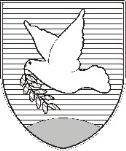 OBČINA IZOLA – COMUNE DI ISOLA                                             OBČINSKI SVET – CONSIGLIO COMUNALEOdbor za družbene dejavnostiUfficio attività socialiSončno nabrežje 8 – Riva del Sole 8	6310 Izola – IsolaTel: 05 66 00 100, Fax: 05 66 00 110E-mail: posta.oizola@izola.siWeb: http://www.izola.si/OBČINA IZOLA – COMUNE DI ISOLA                                          OBČINSKI SVET – CONSIGLIO COMUNALEOdbor za družbene dejavnostiUfficio attività socialiSončno nabrežje 8 – Riva del Sole 8	6310 Izola – IsolaTel: 05 66 00 100, Fax: 05 66 00 110E-mail: posta.oizola@izola.siWeb: http://www.izola.si/